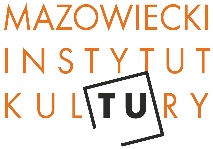 INFORMACJA PRASOWAJestem z Warmii, Mazur
Wernisaż wystawy obrazów Alfonsa Kułakowskiego i spotkanie z artystą
28 lutego 2019, godz. 17:00, Galeria Elektor (Mazowiecki Instytut Kultury, ul. Elektoralna 12)Wystawa najnowszych prac malarskich Alfonsa Kułakowskiego pt. Jestem z Warmii, Mazur wznowi działalność Galerii Elektor w Mazowieckim Instytucie Kultury przy ul. Elektoralnej 12. Na wystawie będzie można obejrzeć obrazy inspirowane pejzażami Warmii i Mazur. Wernisaż wystawy, połączony ze spotkaniem z artystą, już 28 lutego o godz. 17:00.Wyjątkowa postać i wyjątkowa wystawa towarzyszyć będą otwarciu Galerii Elektor po powrocie na ul. Elektoralną 12. Jestem z Warmii, Mazur Alfonsa Kułakowski – 90-letniego artysty, w którego burzliwej biografii, jak w soczewce, obserwować możemy cały dramatyzm dziejów Polski i Polaków w XX wieku. Po wielu latach spędzonych w Związku Sowieckim, malarz wrócił do kraju i osiadł w Olsztynie. Tam nadal tworzy, inspirowany urokiem warmińskich pejzaży.Malarstwo Alfonsa Kułakowskiego jest kluczem do jego życiorysu. Nauczony pokory przez historię i własną trudną biografię, poszukuje ciszy i odosobnienia. Tylko dzięki nim może sięgnąć po duchowy pierwiastek, bez którego tworzyć nie potrafi. Nazywany przez niektórych postimpresjonistą, jest w istocie artystą osobnym, malarzem-mistykiem tworzącym w przekonaniu, że wsłuchiwać się warto tylko w to, co dyktuje nam nasze własne wnętrze. Ogromna wrażliwość, przepuszczona przez filtr życiowych doświadczeń, owocuje jedynym w swoim rodzaju charakterem dzieł – pełnych koloru i gestu malarskiego opowieściach o wędrówce i wyborach jego duszy.W lutym 2009 r. spłonął dom Alfonsa Kułakowskiego wraz z ponad 6 tysiącami prac. Ocalały jedynie dzieła, które wystawiane były wówczas w Brukseli. Artysta nie zarzucił swojej działalności – pogodził się z wielką stratą, czerpie z niej swoistą inspirację do dalszych poszukiwań artystycznych. Twierdzi, iż nowe prace zmieniły się na bardziej filozoficzne.Najnowsze prace Alfonsa Kułakowskiego będzie można oglądać w Galerii Elektor między 28 lutego a 4 kwietnia. Podczas wernisażu wystawy, 28 lutego o godz. 17:00, odbędzie się również spotkanie z artystą.23 stycznia 2016 r. w olsztyńskiej filharmonii odbyła się premiera filmu Bracia – opowieści o historii życia Alfonsa i Mieczysława Kułakowskich. Dokument wyreżyserował Wojciech Staroń. Koproducentem filmu jest Mazowiecki Instytut Kultury.Kontakt dla mediów:
Radosław Lubiak, Dział Marketingu i Promocji MIK
tel. 601 668 875, r.lubiak@mik.waw.pl
